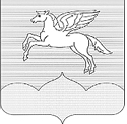 ГЛАВА ГОРОДСКОГО ПОСЕЛЕНИЯ«ПУШКИНОГОРЬЕ»ПУШКИНОГОРСКОГО РАЙОНАПСКОВСКОЙ ОБЛАСТИПОСТАНОВЛЕНИЕ05.05.2015 г. № 4         В соответствии со статьей 20 Устава городского поселения «Пушкиногорье» созвать внеочередную 32 сессию Собрания депутатов первого созыва  13.05.2015г. в 15 часов 00 минут, в здании Администрации городского поселения «Пушкиногорье», со следующей повесткой дня: Об утверждении схемы многомандатных избирательных округов  для проведения выборов депутатов Собрания депутатов городского поселения «Пушкиногорье»     2. Разное	Глава городского поселения         «Пушкиногорье»	          Ю.А.ГусевО созыве 32 внеочередной сессииСобрания депутатов городского поселения «Пушкиногорье» первого созыва